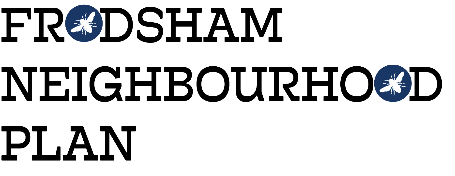 Steering Group Meeting - Monday 29th January 2018 at 1.30pm Castle Park HouseAttendees: Peter Vickery, ResidentMartin Maris, ResidentSteve & Lynn Carmody, ResidentsCaroline Ashton, Resident, FTC Martin Sadler, ResidentGill Hesketh, Support and Admin, Resident  Lois Wilkinson & Glenn Hodgkinson Insight & Intelligence Unit CWaCApologies: Liam Jones, Mark Warren Martin Sadler was welcomed to the meetingThe minutes of the last meeting were accepted. Actions 1, 2, 5, & 6 were complete, actions 3 & 4 are ongoing. Presentation from Insight & Intelligence, CWaCLois & Glenn presented a report on the Frodsham specific data collected from their survey “Your Voice Matters” undertaken last year. A final version of the short report will be uploaded onto the website. The data was discussed and questions answered, much of the information was in line with the SG’s current understanding of how Frodsham feels.February Twitter ScheduleMM had completed the first half of the schedule, this will be revisited at our next meeting. It was agreed that the final housing needs report for Frodsham should be tweeted and uploaded to the website.Consultation on Green SpacesFinal arrangements and staffing were agreed for the green space consultation:Library 1st February 10-1pm, Costa 2nd February 10 -1pm, Kash 22 4th February 2-4pm.Maps and labels were agreed and forms for people to complete. Promotional posters were distributed. It was suggested a pull up banner of the map of Frodsham should be sourced and costed for future events.Meeting Developers Positive Location Properties, a developer, have once again been in touch to ask for a meeting with the SG. There was some concern amongst the SG about meeting with developers in case we are seen to be favouring some developers and or supporting their proposed developments, which is not within our remit. The group agreed to set non-negotiable criteria for any proposed meeting with developers. The criteria should make clear:The FNP Steering Group is independent of Frodsham Town Council and CWaCOur remit is to gather information to support the needs and wishes of the Frodsham CommunityWe have no power or influence to make any planning recommendations or decisionsWe will not comment on any proposed plans or ideas that may be presentedWe cannot support specific developmentsAll our meetings are open to the public GrantsGH reminded the group we need to identify potential development sites so we can ask a consultant to quote for an independent assessment of potential sites, we can then apply for a grant to fund it.AOB:None Next meeting; MONDAY, 5th February 6.30pm, evening meeting, CASTLE PARK HOUSE.Subsequent meetings; MONDAYS: 19th February 1.30pm, 5th March 6.30pm, evening meeting19th March 1.30pm all at Castle Park House.Action from this meeting: The meeting closed at 3.45pm ACTION OUTCOME All to suggest tweets for February & send to MMGH to update green space mapsGolf Club, Warburtons,  Woodhouse Plumbers & Helter Skelter employer surveys to be chasedongoingGH to draft website update